ПРАВИТЕЛЬСТВО РОССИЙСКОЙ ФЕДЕРАЦИИПОСТАНОВЛЕНИЕот 2 февраля 2006 г. N 60ОБ УТВЕРЖДЕНИИ ПОЛОЖЕНИЯО ПРОВЕДЕНИИ СОЦИАЛЬНО-ГИГИЕНИЧЕСКОГО МОНИТОРИНГАВ соответствии со статьей 45 Федерального закона "О санитарно-эпидемиологическом благополучии населения" Правительство Российской Федерации постановляет:1. Утвердить прилагаемое Положение о проведении социально-гигиенического мониторинга.2. Признать утратившим силу Постановление Правительства Российской Федерации от 1 июня 2000 г. N 426 "Об утверждении Положения о социально-гигиеническом мониторинге" (Собрание законодательства Российской Федерации, 2000, N 23, ст. 2436).Председатель ПравительстваРоссийской ФедерацииМ.ФРАДКОВУтвержденоПостановлением ПравительстваРоссийской Федерацииот 2 февраля 2006 г. N 60ПОЛОЖЕНИЕО ПРОВЕДЕНИИ СОЦИАЛЬНО-ГИГИЕНИЧЕСКОГО МОНИТОРИНГА1. Настоящее Положение устанавливает порядок проведения социально-гигиенического мониторинга на территории Российской Федерации в целях обеспечения санитарно-эпидемиологического благополучия населения.2. Социально-гигиенический мониторинг представляет собой государственную систему наблюдения, анализа, оценки и прогноза состояния здоровья населения и среды обитания человека, а также определения причинно-следственных связей между состоянием здоровья населения и воздействием на него факторов среды обитания человека для принятия мер по устранению вредного воздействия на население факторов среды обитания человека (далее - мониторинг).3. При ведении мониторинга решаются следующие задачи:а) гигиеническая оценка (диагностика) факторов среды обитания человека и состояния здоровья населения;б) выявление причинно-следственных связей между состоянием здоровья населения и воздействием факторов среды обитания человека на основе системного анализа и оценки риска для здоровья населения;в) установление причин и выявление условий возникновения и распространения инфекционных и массовых неинфекционных заболеваний (отравлений);г) подготовка предложений для принятия федеральными органами исполнительной власти, органами исполнительной власти субъектов Российской Федерации и органами местного самоуправления необходимых мер по устранению выявленных вредных воздействий факторов среды обитания человека.4. Мониторинг проводится Федеральной службой по надзору в сфере защиты прав потребителей и благополучия человека совместно с другими федеральными органами исполнительной власти, уполномоченными осуществлять государственный санитарно-эпидемиологический надзор.5. При проведении мониторинга используются данные Федеральной службы по надзору в сфере защиты прав потребителей и благополучия человека, Федерального медико-биологического агентства, Федеральной службы по гидрометеорологии и мониторингу окружающей среды, Федеральной службы по ветеринарному и фитосанитарному надзору, Федеральной службы по труду и занятости, Федеральной службы государственной статистики, структурных подразделений Министерства внутренних дел Российской Федерации, Министерства обороны Российской Федерации, Федеральной службы исполнения наказаний, Федеральной службы безопасности Российской Федерации, Управления делами Президента Российской Федерации и их учреждений.(в ред. Постановления Правительства РФ от 25.05.2017 N 631)6. В целях ведения мониторинга используются данные осуществляемых федеральными органами исполнительной власти наблюдений:а) за состоянием здоровья населения - наблюдения осуществляются Федеральной службой по надзору в сфере защиты прав потребителей и благополучия человека и Федеральной службой по надзору в сфере здравоохранения;(в ред. Постановления Правительства РФ от 04.09.2012 N 882)б) за факторами среды обитания человека, включая:биологические (вирусные, бактериальные, паразитарные) - наблюдения осуществляются Федеральной службой по надзору в сфере защиты прав потребителей и благополучия человека и Федеральной службой по ветеринарному и фитосанитарному надзору;химические, в том числе источники антропогенного воздействия на окружающую природную среду, - наблюдения осуществляются Федеральной службой по надзору в сфере защиты прав потребителей и благополучия человека, Федеральной службой по гидрометеорологии и мониторингу окружающей среды, Федеральной службой по ветеринарному и фитосанитарному надзору и Федеральной службой государственной статистики;физические (шум, вибрация, ультразвук, инфразвук, тепловое, ионизирующее, неионизирующее и иные излучения) - наблюдения осуществляются Федеральной службой по надзору в сфере защиты прав потребителей и благополучия человека;социальные (структура и качество питания, безопасность пищевых продуктов, водоснабжение, условия быта, труда и отдыха) - наблюдения осуществляются Федеральной службой по надзору в сфере защиты прав потребителей и благополучия человека, Федеральной службой по ветеринарному и фитосанитарному надзору, Федеральной службой по труду и занятости и Федеральной службой государственной статистики;природно-климатические факторы, в том числе источники антропогенного воздействия на окружающую природную среду, - наблюдения осуществляются Федеральной службой по надзору в сфере защиты прав потребителей и благополучия человека, Федеральной службой по гидрометеорологии и мониторингу окружающей среды, Федеральной службой по ветеринарному и фитосанитарному надзору и Федеральной службой государственной статистики.За состоянием здоровья населения и за факторами среды обитания человека наблюдения также ведутся федеральными органами исполнительной власти, осуществляющими государственный санитарно-эпидемиологический надзор в Вооруженных Силах Российской Федерации, других войсках, воинских формированиях и органах, на объектах обороны и оборонного производства, органах безопасности, органах внутренних дел, а также в отдельных отраслях промышленности с особо опасными условиями труда и на отдельных территориях.7. На основе данных мониторинга Федеральная служба по надзору в сфере защиты прав потребителей и благополучия человека формирует федеральный информационный фонд данных социально-гигиенического мониторинга, который представляет собой базу данных о состоянии здоровья населения и среды обитания человека, формируемую на основе постоянных системных наблюдений, а также совокупность нормативных правовых актов и методических документов по вопросам анализа, прогноза и определения причинно-следственных связей между состоянием здоровья населения и воздействием факторов среды обитания человека.8. Представление данных мониторинга и обмен ими между федеральными органами исполнительной власти, учреждениями и другими организациями, участвующими в проведении мониторинга, осуществляются на безвозмездной основе в порядке, устанавливаемом Федеральной службой по надзору в сфере защиты прав потребителей и благополучия человека.9. Проведение мониторинга обеспечивает:а) установление факторов, оказывающих вредное воздействие на человека, и их оценку;б) прогнозирование состояния здоровья населения и среды обитания человека;в) определение неотложных и долгосрочных мероприятий по предупреждению и устранению воздействия вредных факторов среды обитания человека на здоровье населения;г) разработку предложений для принятия решений в области обеспечения санитарно-эпидемиологического благополучия населения;д) информирование органов государственной власти, органов местного самоуправления, организаций и населения о результатах, полученных при проведении мониторинга.10. Мониторинг проводится в соответствии с нормативными правовыми актами и методическими документами, издаваемыми Федеральной службой по надзору в сфере защиты прав потребителей и благополучия человека.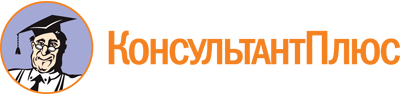 Постановление Правительства РФ от 02.02.2006 N 60
(ред. от 25.05.2017)
"Об утверждении Положения о проведении социально-гигиенического мониторинга"Документ предоставлен КонсультантПлюс

www.consultant.ru

Дата сохранения: 25.01.2021
 Список изменяющих документов(в ред. Постановлений Правительства РФ от 04.09.2012 N 882,от 25.05.2017 N 631)Список изменяющих документов(в ред. Постановлений Правительства РФ от 04.09.2012 N 882,от 25.05.2017 N 631)